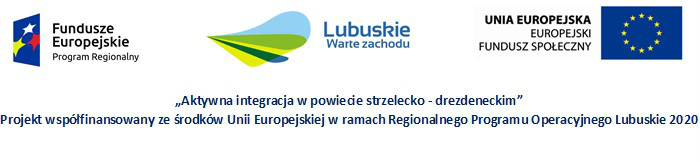 Załącznik nr 2 do uchwałyZarządu Powiatu Strzelecko-Drezdeneckiego Nr 203/2017  z dnia 11 września 2017 rokuNABÓR DO KOMISJI KONKURSOWEJ1. W celu dokonania oceny ofert w otwartym konkursie ofert na realizację zadania z zakresu aktywizacji zawodowej uczestników projektu realizowanego przez Powiatowe Centrum Pomocy Rodzinie w Drezdenku pn. Aktywna integracja w powiecie strzelecko – drezdeneckim, dofinansowanego w ramach Regionalnego Programu Operacyjnego Lubuskie 2020, osi priorytetowej 7. Równowaga społeczna , działanie 7.2. Programy aktywnej integracji realizowane przez powiatowe centra pomocy rodzinie, współfinansowanego ze środków Europejskiego Funduszu Społecznego, ogłasza się nabór do komisji konkursowej do oceny ofert dla zadań publicznych.2. Ogłoszenie o naborze do komisji konkursowej zamieszczone jest na stronie internetowej Powiatu Strzelecko – Drezdeneckiego, w Biuletynie Informacji Publicznej Starostwa Powiatowego w Strzelcach Kraj. oraz na tablicy ogłoszeń w siedzibie Starostwa Powiatowego w Strzelcach Kraj., na stronie internetowej Powiatowego Centrum Pomocy Rodzinie                         w Drezdenku.3. Komisja konkursowa powołana jest w celu opiniowania ofert złożonych w ramach otwartego konkursu ofert na realizację zadań publicznych określonych w niniejszym ogłoszeniu.4. W skład komisji konkursowej wchodzi do 5 osób z prawem głosu:1) 2 przedstawicieli Zarządu Powiatu Strzelecko-Drezdeneckiego,2) 2 przedstawicieli Powiatowego Centrum Pomocy Rodzinie w Drezdenku.3) minimum jeden przedstawiciel wskazany przez organizacje pozarządowe5. W skład komisji konkursowej nie mogą wchodzić osoby wskazane przez organizacje pozarządowe, biorące udział w konkursie.6. Komisja konkursowa zastrzega sobie prawo do możliwości powołania do udziału                           w obradach komisji konkursowej eksperta z przedmiotowego zakresu zgodnie z art. 15 ust. 2e ustawy z dnia 24 kwietnia 2013 r. o działalności pożytku publicznego i wolontariacie (t.j. Dz. U. z 2016, poz. 1817), który będzie uczestniczyć w pracach komisji z głosem doradczym oraz z możliwością przedstawienia opinii.7. Komisja konkursowa powoływana jest przez Zarząd Powiatu Strzelecko-Drezdeneckiego    w drodze uchwały. 8. Zarząd Powiatu Strzelecko-Drezdeneckiego wybiera do komisji przedstawicieli organizacji pozarządowych i innych podmiotów spośród zgłoszonych wcześniej kandydatur, kierując się przy tym posiadaną przez nich specjalistyczną wiedzą w dziedzinie obejmującej zakres zadań publicznych, których dotyczy konkurs ofert.9. Kandydaci muszą spełniać łącznie następujące kryteria:1) są obywatelami RP i korzystają z pełni praw publicznych,2) nie reprezentują organizacji pozarządowych lub podmiotów wymienionych w art. 3 ust. 3 ustawy, biorących udział w konkursie,3) nie podlegają wyłączeniu określonemu w art. 24 ustawy z dnia 14 czerwca 1960 r. – kodeks postępowania administracyjnego (t. j. Dz. U. z 2016, poz. 23), wyrażają zgodę na przetwarzanie swoich danych osobowych zgodnie z ustawą z dnia 29 sierpnia 1997 r. o ochronie danych osobowych (t. j. Dz. U. z 2016, poz. 922),4) zgłoszą swoją kandydaturę poprzez złożenie formularza zgłoszeniowego zgodnie ze wzorem stanowiącym załącznik do niniejszego ogłoszenia, podpisanego i wypełnionego przez samego kandydata i podmiot zgłaszający kandydata.10. Udział w pracach komisji konkursowej jest nieodpłatny i za udział w posiedzeniach jej członkom nie przysługuje zwrot kosztów.11. Termin zgłaszania kandydatów upływa z dniem 03.10.2017 r. o godzinie 10.00 Wypełniony formularz zgłoszeniowy należy składać wyłącznie w sekretariacie Powiatowego Centrum Pomocy Rodzinie w Drezdenku, przy ul. Kościuszki 31, pokój nr 8.